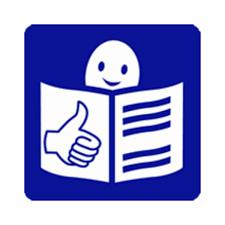 Jahres-Treffen der Clubs und Gruppen 13.-15. September 2019in DuisburgAlle zwei Jahre findet das Jahres-Treffen von Gruppen im bvkm statt. Das Motto heißt: Viel erleben, Vielfalt leben!Gruppen aus verschiedenen Städten treffen sich dort.Sie lernen sich kennen.Sie machen mit in Arbeits-Gruppen.Sie feiern zusammen.Und es wird die neue Bundes-Vertretung gewählt.Das sind Menschen mit und ohne Behinderung, die die Interessen aus den Gruppen vertreten.Man kann sich noch bis zum 20. Juli beim bvkm bewerben.Dann wird man vielleicht gewählt und ist für 4 Jahre dabei.ProgrammFreitag, 13. September 201916.00 Uhr	Herzlich willkommen! Ankommen.ab 17.30 Uhr	Abendessen19.00 Uhr	Wer ist da, was steht an?Was war in den letzten zwei Jahren? Was ist geplant?Die Kandidaten für die neue Bundesvertretung der Clubs und Gruppen stellen sich vor21:30	Uhr	Gemeinsamer AbendSamstag, 14. September 2019Ab 07.30 Uhr	Frühstück9:30 Uhr	Start in den Tag10.00 Uhr	Kurse (mit Kaffee-Pause)12.30 Uhr	Mittagessen & Pause15.00 Uhr	Kurse (mit Kaffee-Pause)18:00 Uhr	Abendessen19.30 Uhr	Wahl der neuen Bundesvertretung		Singabend mit Anja 		Wahl-Party mit DJ YalloSonntag, 15. September 2019Ab 07.30 Uhr	Frühstück09.00 Uhr	Kurse: Wir proben noch einmal11:00 Uhr	Abschluss-Treffen mit Vorführungen + Berichten aus den KursenDann trifft sich die neu gewählte Bundesvertretung13:00 Uhr	Mittagessen im Paket + EndeKurseMan bleibt die ganze Zeit in einer Gruppe. Bitte sucht euch mindestens zwei Themen aus, falls der erste Wunsch nicht klappt.„Mein Leben ist der Wahnsinn!“ Leben mit 24-Stunden-AssistenzIhr erfahrt, was eine 24-Stunden-Assistenz ist.Wie bekommt man sie?Und wie ist das Leben mit ihr? Ich freue mich auf euch und eure Fragen!Den Kurs leitet: Paloma Olszowka Jede, jeder kann Kunst!Wir machen Kunst!Mit Pinsel, Farben, Ton-Papier und mehr! Schablonen aus Papier (Tasse, Teller, Vase, Löffel, Kanne) werden aufgeklebt. Den Kurs leitet: Krystyna Hatzke Selbstbehauptung und SelbstverteidigungHier lernst du, wie man eine Gefahr erkennt.Und wie man sich verhalten kann.Wir sprechen über Ängste und eure Erfahrungen. Wir arbeiten mit der Stimme und mitit dem Körper. Es wird anstrengend und manchmal laut! Sportkleidung nicht vergessen.Den Kurs leitet: Marko GeorgiBarrierefrei ReisenReist ihr gern? Hier gibt es Informationen über alles, was man zum Reisen braucht: Geld, Assistenz und mehr. Ihr könnt Fragen stellen. Ihr erfahrt, wer Reisen für Menschen mit Behinderung anbietet. Und wo man im Internet nach Reisen suchen kann.Den Kurs leitet: Christopher BundtFilm-ClipWir filmen auf dem Jahres-Treffen!Es gibt eine Einführung, wie man mit einer Filmkamera umgeht.Wir üben, wie man ein Interview führt. Herzlich willkommen!Den Kurs leitet: Christian Meyer (Medienprojekt Wuppertal)Wohnen: So, wie ich es will!Wir überlegen:Welche Ideen habe ich zum Wohnen?Was ist mein Wohn-Traum?Wie will ich in Zukunft leben?Wer kann mich auf dem Weg unterstützen?Was ist mein erster Schritt?Wie finde ich einen Weg für mich?Das schreiben wir auf. Mit Worten oder Bildern.Den Kurs leiten: Andrea Auner & Mathias RiesWir tanzen Zumba! Zumba ist ein Tanz.Der „geht“ auch im Rollstuhl!Er ist nicht nur was für Frauen.Wir tanzen Zumba und haben Spaß. Die Freude an der Bewegung ist das Wichtigste. Den Kurs leitet: Conny Runge "Wir bleiben in Kontakt!" – Soziale Netzwerke im Internet Mit alten Freunden und Bekannten in Kontakt zu bleiben, ist nicht immer leicht. Soziale Netzwerke im Internet können uns dabei helfen.So nennt man Facebook und andere Angebote.Auch Youtube oder Twitter könnt ihr kennenlernen.Den Kurs leiten: Tim Neumann & Monika Knieper (PIKSL Labor Düsseldorf)Federleicht ins WochenendeDas Leben schreibt schöne Geschichten!Wir fassen sie in Worte.Gemeinsam entwickeln wir die neue Fritz & Frida.Das ist die Zeitschrift des bvkm von und für Frauen und Männer mit Behinderung.Den Kurs leitet: Anja ReetzFür Teilnehmende und Begleit-Personen: Stimme, Singen Wir singen gemeinsam 2 Lieder aus der Pop-Musik.Und zwar auf unsere Art, so dass jeder mitmachen kann. Ihr seid die Stimme!Den Kurs leitet: Anja Lerch Kleine Spiele und Rollstuhl-Parcours Hier erlebt ihr Spiel, Sport, Spaß und Bewegung durch kleine sportliche Spiele. Wir verändern bekannte Sportarten wie Tischtennis und VolleyballZum Beispiel spielt man mit großen Bällen oder Luftballons.Beim Rolli-Parcours probiert ihr den Umgang mit dem Rolli aus.Ein Kurs für Teilnehmende und Begleitpersonen.Den Kurs leitet: Das KiJu-Team vom BRSNW Entspannung Mal kurz zur Ruhe kommen.Eine Idee bekommen, den Alltag zu entspannen.Eine Stunde lang kann man hier eine Phantasiereisen machen. Freitag 16:30 Uhr Samstag 11 Uhr Samstag 14 UhrSonntag 9:30 UhrDas Angebot leiten: Anna Bartsch & Pascal Schortmann BegleiterInnen-CaféHier können Begleitpersonen oder AssistentInnen bei einem Kaffee über alles sprechen.Oder einfach nur Zeitung lesen, ausruhen, Menschen kennenlernen. Vorbeikommen, genießen, mitreden!Was man wissen mussWo?Sportschule Wedau des FVN e.V.Friedrich-Alfred-Str. 15, 47055 DuisburgTelefon: 0203/7780-0Wann?13.-15.9.2019 Übernachtung, Essen, TrinkenÜbernachtung und Verpflegung finden in der Sportschule Wedau statt.Alles wird vom bvkm organisiert. Wer Assistenz braucht, soll sie selbst mitbringen.Die meisten Zimmer sind Doppel-Zimmer.Es gibt aber auch Mehrbett-Zimmer und Einzel-Zimmer.Bitte Wünsche angeben.Kosten90 € im Doppel-Zimmer und Mehrbett-Zimmer110 € im Einzel-Zimmer50 € ohne ÜbernachtungDer Preis gilt auch für Begleitpersonen. Bei Absagen nach dem 15.8.19 bekommt ihr euer Geld nur dann zurück, wenn ein anderer den Platz nimmt.Für wen?Jugendliche und Erwachsene mit Behinderung und ihre Begleitpersonen (Clubs & Gruppen und Einzelpersonen). Wer macht das?Anne WillekeBundesverband für körper- und mehrfachbehinderte Menschen e.V. (bvkm)Brehmstraße 5-7, 40239 DüsseldorfTelefon: 0211-64004-17 (Fax -20)E-Mail: anne.willeke@bvkm.deWie kommen wir dort hin?Eine Anreise-Beschreibung bekommt ihr nach der Anmeldung.In Ausnahmen könnt ihr einen Fahrdienst bekommen.Der bringt Menschen, die sonst nicht zur Sportschule kommen, dort hin.Wichtig: RollstuhlfahrerInnen sollten ab dem Haupt-Bahnhof Duisburg den Niederflur-Bus nutzen. Die S-Bahn-Haltestelle in Wedau ist leider nicht rollstuhl-gerecht.Wie melden wir uns an?Bitte für jede Person bitte eine Anmeldung ausfüllen! Die bekommt man im Internet:www.bvkm.de > Über uns > Veranstaltungen.Wir antworten auf die Anmeldung spätestens Mitte August. Bitte erst die Fahrkarten buchen, wenn wir uns gemeldet haben.Anmeldeschluss: 31. Juli 2019